Оценочные средства для проведения аттестации по дисциплине «Клиническая эмбриология» для обучающихся по специальности 31.05.01 Лечебное дело в 2023-2024 учебном годуПромежуточная аттестация по дисциплине проводится в форме зачета.Промежуточная аттестация включает следующие типы заданий: тестирование, собеседование, оценка освоения практических навыков (умений).Примеры тестовых заданий:Проверяемые компетенции: ОПК 5.1.1, ОПК 5.2.1, ПК 2.1.51. При капацитации происходит:(а) активация сперматозоидов;(б) выделение из сперматозоидов ферментов;(в) образование оболочки оплодотворения;(г) утрата сперматозоидами жгутика;(д) увеличение в сперматозоидах числа митохондрий2. Имплантация зародыша человека происходит на:(а) 1-е сутки;(б) 3-4-е сутки;(в) б-7-е сутки;(г) 10-14-е сутки;(д) 12-21-е сутки эмбриогенеза.3. Формирование амниона человека начинается с образо¬вания:(а) амниотических складок;(б) туловищных складок;(в) амниотического пузырька;(г) внезародышевой мезодермы;(д) желточного пузырька.4. Оплодотворение яйцеклетки у человека происходит в:(а) брюшной полости;(б) полости матки;(в) ампулярной части яйцевода;(г) истмической части матки;(д) области шейки матки.5. Детерминация — это:(а) увеличение количества клеток в эмбриогенезе;(б) опреде¬ление пути развития клеток на генетической основе;(в) струк¬турное изменение ДНК хромосом;(г) объединение клеток в си¬стему для их специфического взаимодействия;(д) обновление клеточного состава тканей в постэмбриональном периоде.6. Дифферон составляют клетки:(а) только стволовые;(б) стволовые и дифференцирую¬щиеся;(в) только дифференцированные;(г) стволовые, дифференцирующиеся, зрелые;(д) дифференцирующиеся и зрелые.7. Совокупность клеток, обладающих способностью к пролиферации и являющихся источником обновления ткани, соответствует понятию:(а) «дифферон»;(б) «гистион»;(в) «клон»;(г) «репликон»;(д) «камбий».8. В яичнике плода отсутствуют:(а) примордиальные фолликулы; (б) желтые тела; (в) атрезирующие фолликулы; (г) кровеносные сосуды; (д) первичные фолликулы9. Внутрифолликулярную жидкость в яичнике секретируют:(а) овогония; (б) овоцит I порядка; (в) овоцит II порядка;(г) фолликулярные клетки; (д) интерстициальные клетки.10. Массовая атрезия фолликулов яичника, сопровождающаяся эстрогенизацией организма, происходит в период:(а) эмбриональный; (б) препубертатный; (в) беременности; (г) климактерический; (д) старческий.Примеры заданий по оценке освоения практических навыков:Проверяемые компетенции: ОПК 5.1.1, ОПК 5.2.1, ПК 2.1.5Представлен микропрепарат «Синкарион», укажите отличительные особенности, дайте ему характеристику.Перечень контрольных вопросов для собеседования:Обсуждено на заседании кафедры гистологии, эмбриологии, цитологии, протокол № 10 от «06» июня 2023 г.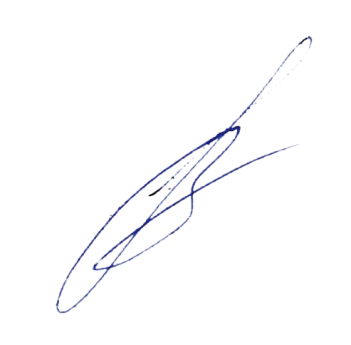 Заведующий кафедрой  					В.Л. Загребин№ п/пВопросы для промежуточной аттестации студентаОцениваемые компетенции1Предмет и задачи биологии индивидуального развития. Методы исследования. Краткая история развития и современные направления.ОПК 5.1.1, ОПК 5.2.1, ПК 2.1.5, ПК-52Особенности половых клеток.ОПК 5.1.1, ОПК 5.2.1, ПК 2.1.5, ПК-53Основные этапы эмбрионального развития.ОПК 5.1.1, ОПК 5.2.1, ПК 2.1.5, ПК-54Гаметогенез. Сперматогенез и оогенез: сходство и различие процессов.ОПК 5.1.1, ОПК 5.2.1, ПК 2.1.55           Профаза мейоза. Блок мейоза в оогенезе.ОПК 5.1.1, ОПК 5.2.1, ПК 2.1.56Спермиогенез, стадии.ОПК 5.1.1, ОПК 5.2.1, ПК 2.1.57Нарушения сперматогенеза. Факторы, влияющие на сперматогенез.ОПК 5.1.1, ОПК 5.2.1, ПК 2.1.58           Сперматозоид,  строение и функция. Капацитация. Эякулят. Количество и состав  спермы.ОПК 5.1.1, ОПК 5.2.1, ПК 2.1.5, ПК-59Овуляция.  Овуляторный и ановуляторный цикл у женщин.ОПК 5.1.1, ОПК 5.2.1, ПК 2.1.5, ПК-510Регуляция полового цикла у женщин. Развитие желтого тела. Образование фолликулов и виды фолликулов.ОПК 5.1.1, ОПК 5.2.1, ПК 2.1.511Яйцеклетка,  строение. Оболочки яйцеклетки: первичная, вторичная и третичная.  Понятие о полярности яйцеклетки: анимально-вегетативная ось клетки.ОПК 5.1.1, ОПК 5.2.1, ПК 2.1.5, ПК-512Оплодотворение, его фазы. Факторы, способствующие и препятствующие оплодотворению.	ОПК 5.1.1, ОПК 5.2.1, ПК 2.1.513Дробление, сущность процесса. ОПК 5.1.1, ОПК 5.2.1, ПК 2.1.5, ПК-514Бластодерма и бластоцель. Эмбриобласт, трофобласт.ОПК 5.1.1, ОПК 5.2.1, ПК 2.1.5, ПК-515Гаструляция, сущность процесса.ОПК 5.1.1, ОПК 5.2.1, ПК 2.1.5, ПК-516Образование мезодермы.  ОПК 5.1.1, ОПК 5.2.1, ПК 2.1.5, ПК-517Внезародышевые органы.ОПК 5.1.1, ОПК 5.2.1, ПК 2.1.5, ПК-518Дифференцировка, рост, морфогенез.ОПК 5.1.1, ОПК 5.2.1, ПК 2.1.5, ПК-519Дифференцировка энтодермы.ОПК 5.1.1, ОПК 5.2.1, ПК 2.1.5, ПК-520Дифференцировка мезодермы.ОПК 5.1.1, ОПК 5.2.1, ПК 2.1.5, ПК-521Развитие сомитов.ОПК 5.1.1, ОПК 5.2.1, ПК 2.1.5, ПК-522Развитие спланхнотома. Развитие мезенхимы спланхнотома.ОПК 5.1.1, ОПК 5.2.1, ПК 2.1.5, ПК-523Начальный период развития у человека и его особенности.ОПК 5.1.1, ОПК 5.2.1, ПК 2.1.524Зародышевый период развития у человека и его особенности.ОПК 5.1.1, ОПК 5.2.1, ПК 2.1.525Плодный период. Особенности периода.ОПК 5.1.1, ОПК 5.2.1, ПК 2.1.526Основные закономерности роста и развития.ОПК 5.1.1, ОПК 5.2.1, ПК 2.1.527Экстракорпоральное оплодотворение. Методика проведения.ОПК 5.1.1, ОПК 5.2.1, ПК 2.1.5, ПК-528Критические периоды развития зародыша.ОПК 5.1.1, ОПК 5.2.1, ПК 2.1.529Понятие о диффероне.ОПК 5.1.1, ОПК 5.2.1, ПК 2.1.530Стволовые клетки.ОПК 5.1.1, ОПК 5.2.1, ПК 2.1.5, ПК-5